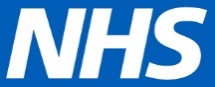 Resumption of GOS for routine patients –supporting information for Optical practices5 step approach:  Principles, staff, practice, PPE and patientsChecklist for areas for consideration1 PrinciplesProvision for remote consultationsAwareness of up to date COVID-19 guidance2 StaffSocial distancing measures in placeTraining for new ways of workingStaff rota planned in such a way as to minimise risk3 PracticePractice layoutPayment options such as using contactless/cashless paymentPatient flow through the practiceAdequate supply of consumables Appropriate infection control and decontamination processes in placeAppropriate waste disposal processes in placeAdjustments to practice equipment4 PPEAdequate supply of PPEStaff training on correct use of PPE Space for donning and doffing PPE5 PatientUndertake appropriate risk assessmentsUpdated patient communicationsAdjustments to clinical and referral protocols